Положение Конкурса видеороликов«Зимующие птицы»                                                                                                              Педагог организатор_________/О.Л.Парпура /                                                                                                                    и.о. председателя                                                                                                                      Студенческого центра_________/А.В. Михайлова /Дивногорск 2021г.1.Общее положение1.1. Министерство лесного хозяйства Красноярского края совместно с КГБ ПОУ «Дивногорский техникум лесных технологий», филиалом ФБУ «Рослесозащита» «Центр защиты леса Красноярского края» и Обществом лесоводов Красноярского края с 18 января по 28 февраля 2021 года  в рамках реализации краевой компании «Вместе сохраним леса» при поддержке Фонда президентских грантов проводит акцию «Сохраним птиц — сохраним леса».1.2. Студенческий центр КГБ ПОУ «Дивногорский техникум лесных технологий» является организатором мероприятия и объявляет Конкурс видеороликов «Зимующие птицы».1.3. Цели и задачи конкурсаЦель: привлечение внимания подростков и взрослых к проблеме зимующих птиц, с целью сохранения их численностиЗадачи:- развивать творческую и практическую деятельность по охране и защите птиц;- воспитать навыки бережного отношения и ответственного отношения к пернатым;- вовлечь студентов в активную творческую деятельность;- выявить инициативы и творческий подход к созданию видеороликов.1.4.Настоящее положение определяет порядок и условия проведения Конкурса.1.5. В Конкурсе принимают участие обучающиеся и сотрудники КГБ ПОУ Дивногорский техникум лесных технологий.1.6. Для оценки создается экспертная группа — жюри (далее — жюри). В состав жюри входят педагоги, сотрудники техникума и представители Студенческого центра. 2. Порядок и условия проведения конкурса2.1. В Конкурсе  участвуют группы  очного отделения.2.2. Сроки проведения: с 4 – по 15 февраля 2021 года.3. Правила и требования3.1. На Конкурс предоставляются видеоролики в электронном виде, снятые (созданные) любыми доступными средствами, соответствующие тематике Конкурса.3.2. Заявка на участие (Приложение 1)  и конкурсная работа должна быть предоставлена в Студенческий центр на флешке или на почту studencheskiy.tsentrdtlt@mail.ru  не позднее 15 февраля. 3.3. Конкурсные видеоролики предоставляются в электронном виде.3.4. Максимальная продолжительность видеоролика – не более 3 минут.3.5. Участники сами определяют жанр видеоролика.3.6. В ролике могут использоваться фотографии.3.7.  Содержание видеороликов не должно противоречить законодательству РФ. 3.8. На Конкурс не принимаются ролики, оскорбляющие достоинства и чувства других людей, не соответствующих тематике Конкурса.3.9. Работа должна быть полностью выполнена самостоятельно:  использование уже имеющегося в интернете материала запрещается;3.10. Информация об  участниках  должна быть приложена в конце ролика (в титрах: номер группы и участники съёмки).4. Работа Жюри конкурса4.1. Состав жюри (4 человека):- Заместитель директора по воспитательной работе -  Ю. А. Беспалова; - Педагог организатор -  О. Л. Парпура; - Заведующий библиотекой -  Н. М. Буйко; - И.О. председателя Студенческого центра  - А.В. Михайлова;4.2. Содержательная экспертная оценка видеороликов осуществляется по следующим критериям: - соответствие работы заявленной теме;  - оригинальность видеоролика;  - информативность. 4.3.Техническая экспертная оценка видеороликов осуществляется последующим критериям:  -качество видеосъемки;  -уровень владения специальными выразительными средствами;  -эстетичность фильма (общее эмоциональное восприятие);  4.4. Жюри принимает решение конфиденциально. Решение жюри пересмотру не подлежит.5. Подведение итогов конкурса5.1. По итогам работы жюри будут определены 1, 2, 3 места (групповые).5.2. Итоги конкурса будут объявлены 18.02.2021г.5.3. Победители будут награждены дипломами (1, 2, 3 места), участники съёмки благодарственными письмами. 5.4.Видеоролики будут в дальнейшем использоваться в мероприятиях, проводимых в рамках Акции «Сохраним птиц, сохраним леса».5.5. Видеоматериал и результаты Конкурса будут направлены в Министерство лесного хозяйства Красноярского края и размещены на сайтах техникума.(Приложение №1)Заявка на участие в конкурсе видеороликов «Зимующие птицы»Группа: ___________________________________________________________Староста (Ф.И.О):________________________________________________Телефон:__________________________________________________________ Список участников съёмки (ФИО)_____________________________________ ________________________________________________________________________________________________________________________________________________________________________________________________________________________________________________________________________
  ФИО  (подпись)___________________________________________________  (дата)___________________________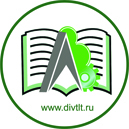 Министерство лесного хозяйства Красноярского краяКГБ ПОУ «Дивногорский техникум лесных технологий» Положение конкурса видеороликов «Кинокормушка »СОГЛАСОВАНОЗаместитель директора По воспитательной работе_________/Ю.А. Беспалова/ «____»_________   20____г.УТВЕРЖДАЮДиректор КГБ ПОУ«Дивногорский техникум лесных технологий» __________/Ю.М. Павлов /           «_____»_________    20___г.